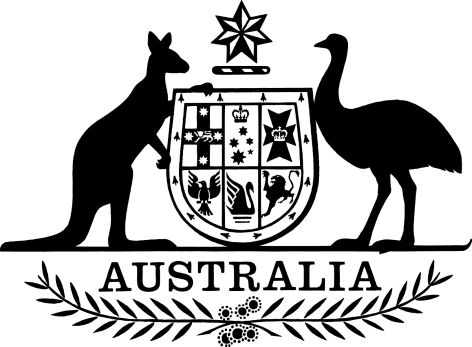 Privacy Amendment (Protection of Australian Farms) Regulations 2019I, General the Honourable Sir Peter Cosgrove AK MC (Ret’d), Governor-General of the Commonwealth of Australia, acting with the advice of the Federal Executive Council, make the following regulations.Dated 04 April 2019Peter CosgroveGovernor-GeneralBy His Excellency’s CommandChristian PorterAttorney-GeneralContents1	Name	12	Commencement	13	Authority	14	Schedules	1Schedule 1—Amendments	2Privacy Regulation 2013	21  Name		This instrument is the Privacy Amendment (Protection of Australian Farms) Regulations 2019.2  Commencement	(1)	Each provision of this instrument specified in column 1 of the table commences, or is taken to have commenced, in accordance with column 2 of the table. Any other statement in column 2 has effect according to its terms.Note:	This table relates only to the provisions of this instrument as originally made. It will not be amended to deal with any later amendments of this instrument.	(2)	Any information in column 3 of the table is not part of this instrument. Information may be inserted in this column, or information in it may be edited, in any published version of this instrument.3  Authority		This instrument is made under the Privacy Act 1988.4  Schedules		Each instrument that is specified in a Schedule to this instrument is amended or repealed as set out in the applicable items in the Schedule concerned, and any other item in a Schedule to this instrument has effect according to its terms.Schedule 1—AmendmentsPrivacy Regulation 20131  Before subsection 7(1)Insert:Aussie Farms Inc.	(1A)	For the purposes of subsection 6E(1) of the Act, Aussie Farms Inc (ABN 17 356 117 654) is prescribed.Small business operators that operate residential tenancy databases2  At the end of Part 5Add:23  Application of the Privacy Amendment (Protection of Australian Farms) Regulations 2019		Subsection 7(1A) applies in relation to acts done, and practices engaged in, after the commencement of the Privacy Amendment (Protection of Australian Farms) Regulations 2019 (whether in relation to personal information collected before or after that commencement).Commencement informationCommencement informationCommencement informationColumn 1Column 2Column 3ProvisionsCommencementDate/Details1.  The whole of this instrumentThe day after this instrument is registered.6 April 2019